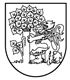 Liepājas valstspilsētas pašvaldības domeRožu iela 6, Liepāja, LV-3401, tālrunis: 63404750, e-pasts: pasts@liepaja.lv, www.liepaja.lvLĒMUMSLiepājāPar zemes atsavināšanas tiesību Lielā ielā 2, Liepājā2023. gada 1. janvārī spēkā stājās Piespiedu dalītā īpašuma privatizētajās daudzdzīvokļu mājās izbeigšanas likums, kura mērķis ir nodrošināt iespēju izbeigt piespiedu dalīto īpašumu un izveidot vienotu nekustamo īpašumu Civillikuma 968. panta izpratnē. Tas nozīmē, ka daudzdzīvokļu dzīvojamās mājas dzīvokļu īpašniekiem ir atsavināšanas tiesība uz atsavināmo zemi, kas šajā likumā noteiktajā kārtībā ļauj daudzdzīvokļu dzīvojamās mājas dzīvokļu īpašniekiem iegūt īpašumā izpērkamo zemi.Saskaņā ar Piespiedu dalītā īpašuma privatizētajās daudzdzīvokļu mājās izbeigšanas likuma 7. pantu atsavināšanas cenu aprēķina Valsts zemes dienests un  dzīvokļu īpašnieki atsavināmo zemi izpērk par atsavināšanas cenu, kuru veido atsavināmajā zemē ietilpstošo zemes vienību un zemes vienību daļu kadastrālo vērtību summa.Liepājas valstspilsētas pašvaldībā saņemts Zvērinātas tiesu izpildītājas                  2024. gada 16. janvāra paziņojums Nr.01095/005/2024-NOS (izpildu lietā Nr.00001/005/2023-DĪ) “Paziņojums par kopsapulces lēmumu dzīvokļu īpašniekiem un zemes īpašniekam”, ar kuru paziņots, ka zvērinātas tiesu izpildītājas Agneses Biķes lietvedībā reģistrēta lieta par piespiedu dalītā īpašuma izbeigšanu, pamatojoties uz Dzīvokļu īpašnieku biedrības “Lielā iela 2”, reģistrācijas numurs 40008211038, valdes locekļu Ginta Šuktera un Ulda Eglīša (pilnvarojums pēc             2023. gada 27. marta dzīvokļu īpašnieku kopsapulces protokola Nr.LS/2023/1) pieteikumu par piespiedu dalītā īpašuma izbeigšanu un 2023. gada 7. septembra Valsts zemes dienesta Vidzemes reģionālās pārvaldes paziņojumu Nr.2-16-V/9 par atsavināmo zemi un atsavināšanas cenu 78 400,00 EUR (septiņdesmit astoņi tūkstoši četri simti euro) daudzdzīvokļu dzīvojamās mājas Lielā ielā 2, Liepājā dzīvokļu īpašniekiem un zemes vienības ar kadastra apzīmējumu 17000320060 īpašniekam.Saskaņā ar Piespiedu dalītā īpašuma privatizētajās daudzdzīvokļu mājās izbeigšanas likuma 7. panta piekto daļu, 8. panta otrās daļas 9. punktu un                  2023. gada 7. septembra Valsts zemes dienesta Vidzemes reģionālās pārvaldes paziņojumu Nr.2-16-V/9 par atsavināmo zemi Lielā iela 2, Liepājā apmaksa veicama līdz 2025. gada 8. septembrim zvērinātas tiesu izpildītājas Agneses Biķes depozīta kontā Nr.LV91TREL9199002002000, Valsts kasē, kods TRELLV22.Liepājas valstspilsētas pašvaldībai daudzdzīvokļu dzīvojamajā mājā Lielā   ielā 2, Liepājā pieder dzīvokļa īpašums Nr.27 (kadastra Nr.17009031005), kas sastāv no dzīvokļa Nr.27 55,6 m2 platībā un 18/1000 kopīpašuma domājamām daļām no būves, reģistrēts Liepājas pilsētas zemesgrāmatu nodalījumā Nr.1027 A-27. Atbilstoši                 dzīvokļa īpašuma Nr.27 Lielā ielā 2, Liepājā sastāvā ietilpstošajām kopīpašuma             18/1000 domājamajām daļām, atsavināmās zemes atsavināšanas cena, kas jāapmaksā Liepājas valstspilsētas pašvaldībai kā dzīvokļa īpašniecei, ir 1411,20 EUR (viens tūkstotis četri simti vienpadsmit euro un 20 centi).Ņemot vērā, ka, izmantojot zemes atsavināšanas tiesību un veicot samaksu par to, zemes domājamās daļas proporcionāli dzīvokļa īpašuma sastāvā ietilpstošajām kopīpašuma domājamām daļām tiks iekļautas dzīvokļa īpašuma sastāvā, palielināsies pašvaldības īpašuma vērtība, ir lietderīgi lemt par zemes atsavināšanas tiesības izmantošanu.         Pamatojoties uz Pašvaldību likuma 10. panta pirmās daļas 16. punktu, Piespiedu dalītā īpašuma privatizētajās daudzdzīvokļu mājās izbeigšanas likuma           4. un 7. pantu, izskatot zvērinātas tiesu izpildītājas 2024. gada 16. janvāra paziņojumu Nr.01095/005/2024-NOS (izpildu lietā Nr.00001/005/2023-DĪ) “Paziņojums par kopsapulces lēmumu dzīvokļu īpašniekiem un zemes              īpašniekam” un Liepājas valstspilsētas pašvaldības domes pastāvīgās Finanšu komitejas 2024. gada 11. aprīļa lēmumu (sēdes protokols Nr.4), Liepājas valstspilsētas pašvaldības dome nolemj:1. Izmantot zemes Lielā ielā 2, Liepājā ar kadastra apzīmējumu 17000320060 atsavināšanas tiesību proporcionāli dzīvokļa īpašuma Nr.27 Lielā ielā 2, Liepājā (kadastra Nr.17009031005) sastāvā ietilpstošajām kopīpašuma 18/1000 domājamām daļām un veikt samaksu par atsavināmo zemi 1411,20 EUR (viens tūkstotis četri simti vienpadsmit euro un 20 centi) apmērā.2. Uzdot Liepājas Centrālās administrācijas Finanšu pārvaldei paredzēt finanšu līdzekļus 1411,20 EUR (viens tūkstotis četri simti vienpadsmit euro un                  20 centi) apmērā lēmuma 1. punkta izpildei.3. Uzdot Liepājas Nekustamā īpašuma pārvaldei veikt nepieciešamās darbības lēmuma 1. punkta izpildei un pilnvarot Liepājas Nekustamā īpašuma pārvaldes vadītāju parakstīt visus ar lēmuma 1. punkta izpildi saistītos dokumentus.4. Uzdot Liepājas Nekustamā īpašuma pārvaldei pēc lēmuma 1. punkta izpildes veikt nepieciešamās darbības pašvaldības nekustamā īpašuma Lielā                  ielā 2-27, Liepājā sastāva maiņas reģistrēšanai attiecīgajos valsts reģistros un grāmatvedības uzskaitē.5. Liepājas valstspilsētas pašvaldības izpilddirektora vietniekam īpašumu jautājumos kontrolēt lēmuma 2., 3. un 4. punkta izpildi.   2024. gada 18. aprīlī                                 Nr.169/4(prot. Nr.4, 28.§)PriekšsēdētājsPriekšsēdētājsGunārs AnsiņšNosūtāms:Liepājas Nekustamā īpašuma pārvaldei, Liepājas Nekustamā īpašuma pārvaldes grāmatvedībai, Finanšu pārvaldei, Agnesei Biķei (agnese.bike@lzti.lv)Liepājas Nekustamā īpašuma pārvaldei, Liepājas Nekustamā īpašuma pārvaldes grāmatvedībai, Finanšu pārvaldei, Agnesei Biķei (agnese.bike@lzti.lv)